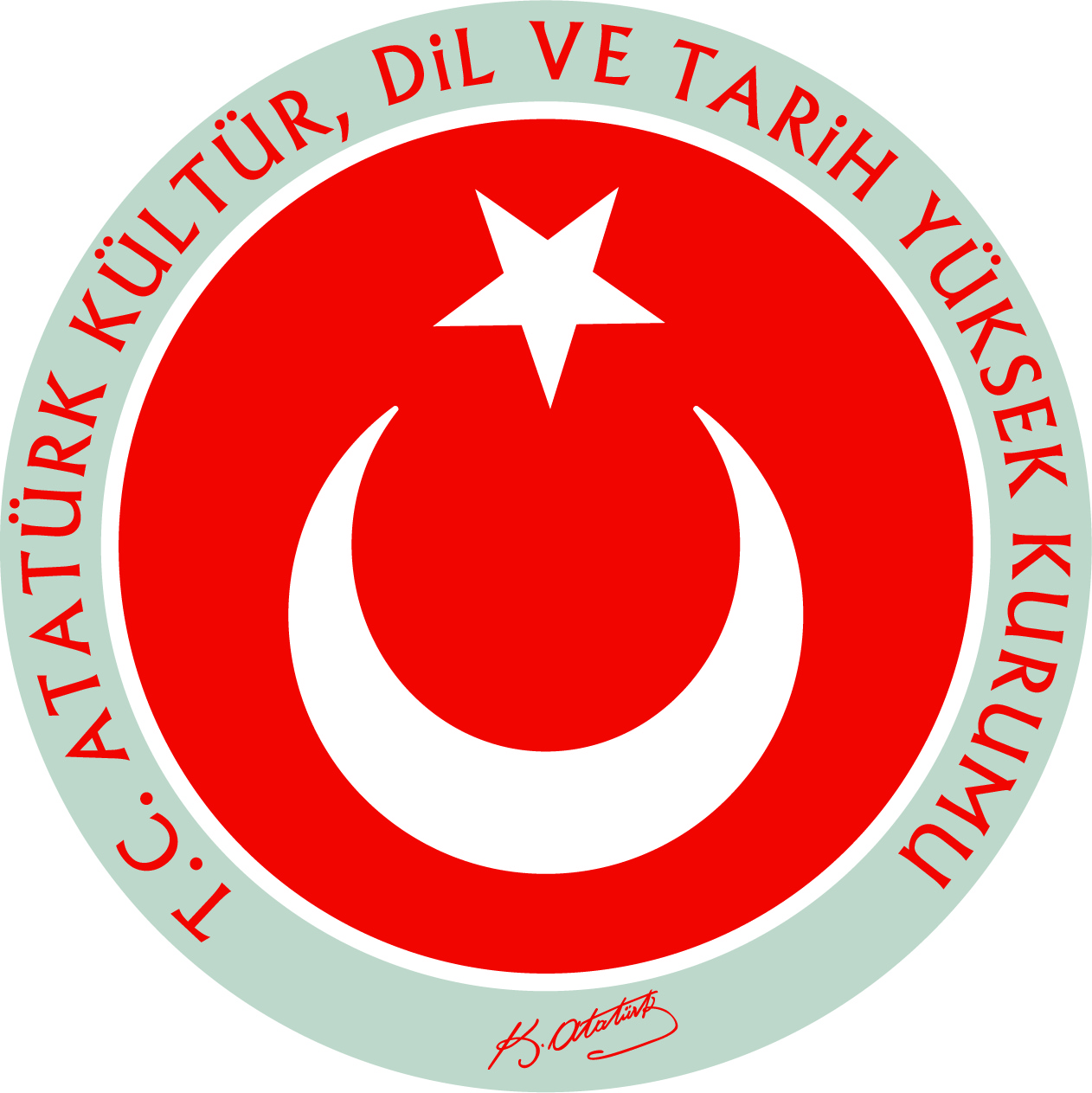 Formda yazdığım bilgilerin doğruluğunu ve  657 sayılı Devlet Memurları Kanunun 48 inci maddesinde aranan genel şartları taşıdığımı, gerçeğe aykırı beyanda bulunduğum takdirde atamamın yapılmayacağını, atamam yapılmış ve göreve başlatılmış olsam dahi atamamın iptal edileceğini, aksi takdirde hakkımda Türk Ceza Kanununun ilgili hükümlerinin uygulanacağını, bir bedel ödenmiş ise bu bedelin yasal faizi ile birlikte tarafımdan tazmin edileceğini biliyor, taahhüt ediyor ve sorumluluğunu kabul ediyorum.Bu kapsamda atamama ilişkin belgeler ekte sunulmuş olup gerekli işlemlerin başlatılmasını saygılarımla arz ederim.			İmza:Adı Soyadı:Tarih:KİMLİK BİLGİLERİNİZKİMLİK BİLGİLERİNİZKİMLİK BİLGİLERİNİZKİMLİK BİLGİLERİNİZKİMLİK BİLGİLERİNİZKİMLİK BİLGİLERİNİZKİMLİK BİLGİLERİNİZKİMLİK BİLGİLERİNİZKİMLİK BİLGİLERİNİZFotoğrafT.C. Kimlik No :T.C. Kimlik No :T.C. Kimlik No :T.C. Kimlik No :T.C. Kimlik No :T.C. Kimlik No :T.C. Kimlik No :T.C. Kimlik No :T.C. Kimlik No :FotoğrafAdı :Adı :Soyadı            :Kızlık Soyadı :Soyadı            :Kızlık Soyadı :Soyadı            :Kızlık Soyadı :Soyadı            :Kızlık Soyadı :Baba Adı :Baba Adı :Baba Adı :FotoğrafAnne Adı:Anne Adı:Doğum Yeri :                               (İl / İlçe) : Doğum Yeri :                               (İl / İlçe) : Doğum Yeri :                               (İl / İlçe) : Doğum Yeri :                               (İl / İlçe) : Doğum Tarihi :    (Gün/Ay/Yıl)                …../……/…….Doğum Tarihi :    (Gün/Ay/Yıl)                …../……/…….Doğum Tarihi :    (Gün/Ay/Yıl)                …../……/…….Doğum Tarihi :    (Gün/Ay/Yıl)                …../……/…….FotoğrafCinsiyetiCinsiyetiUyruğu :Uyruğu :Uyruğu :Uyruğu :Medeni Hali:Medeni Hali:Medeni Hali:Medeni Hali:FotoğrafErkek (    )            Kadın (    )Erkek (    )            Kadın (    )Evli   (    )              Bekâr   (    )Evli   (    )              Bekâr   (    )Evli   (    )              Bekâr   (    )FotoğrafYERLEŞTİĞİNİZ KURUMYERLEŞTİĞİNİZ KURUMYERLEŞTİĞİNİZ KURUMYERLEŞTİĞİNİZ KURUMYERLEŞTİĞİNİZ KURUMYERLEŞTİĞİNİZ KURUMYERLEŞTİĞİNİZ KURUMYERLEŞTİĞİNİZ KURUMTAHSİL DURUMUNUZTAHSİL DURUMUNUZTAHSİL DURUMUNUZTAHSİL DURUMUNUZTAHSİL DURUMUNUZTAHSİL DURUMUNUZTAHSİL DURUMUNUZTAHSİL DURUMUNUZADLİ SİCİL VE ARŞİVKAYDINIZIN OLUP OLMADIĞIADLİ SİCİL VE ARŞİVKAYDINIZIN OLUP OLMADIĞIADLİ SİCİL VE ARŞİVKAYDINIZIN OLUP OLMADIĞIEğitim Durumunuz Mezun OlduğunuzOkulun AdıMezun OlduğunuzOkulun AdıGiriş TarihiGiriş TarihiMezuniyet TarihiMezuniyet TarihiMezuniyet Tarihi         VAR                     YOK         VAR                     YOK         VAR                     YOKASKERLİK DURUMUNUZASKERLİK DURUMUNUZASKERLİK DURUMUNUZASKERLİK DURUMUNUZASKERLİK DURUMUNUZASKERLİK DURUMUNUZASKERLİK DURUMUNUZ TEBLİGAT ADRESİNİZ TEBLİGAT ADRESİNİZ TEBLİGAT ADRESİNİZ TEBLİGAT ADRESİNİZAskerlik DurumuAskerliğini Yapmadı İseAskerliğini Yapmadı İseAskerliğini Yapmadı İseAskerliğini Yapmadı İseAskerliğini Yapmadı İseAskerliğini Yapmadı İse  YAPTI            YAPMADI   MUAF  ……/…../20…. Tarihine Kadar TecilliDiğer Gerekçe; …....................................……/…../20…. Tarihine Kadar TecilliDiğer Gerekçe; …....................................……/…../20…. Tarihine Kadar TecilliDiğer Gerekçe; …....................................……/…../20…. Tarihine Kadar TecilliDiğer Gerekçe; …....................................……/…../20…. Tarihine Kadar TecilliDiğer Gerekçe; …....................................……/…../20…. Tarihine Kadar TecilliDiğer Gerekçe; …....................................TELEFON :EV   :İŞ     :CEP :TELEFON :EV   :İŞ     :CEP :TELEFON :EV   :İŞ     :CEP :TELEFON :EV   :İŞ     :CEP :HERHANGİ BİR KURUMDAN EMEKLİ OLDUNUZ MU, EMEKLİYSENİZ NEREDEN?HERHANGİ BİR KURUMDAN EMEKLİ OLDUNUZ MU, EMEKLİYSENİZ NEREDEN?HERHANGİ BİR KURUMDAN EMEKLİ OLDUNUZ MU, EMEKLİYSENİZ NEREDEN?HERHANGİ BİR KURUMDAN EMEKLİ OLDUNUZ MU, EMEKLİYSENİZ NEREDEN?HERHANGİ BİR KURUMDAN EMEKLİ OLDUNUZ MU, EMEKLİYSENİZ NEREDEN?HERHANGİ BİR KURUMDAN EMEKLİ OLDUNUZ MU, EMEKLİYSENİZ NEREDEN?HERHANGİ BİR KURUMDAN EMEKLİ OLDUNUZ MU, EMEKLİYSENİZ NEREDEN?HERHANGİ BİR KURUMDAN EMEKLİ OLDUNUZ MU, EMEKLİYSENİZ NEREDEN?HERHANGİ BİR KURUMDAN EMEKLİ OLDUNUZ MU, EMEKLİYSENİZ NEREDEN?HERHANGİ BİR KURUMDAN EMEKLİ OLDUNUZ MU, EMEKLİYSENİZ NEREDEN?HERHANGİ BİR KURUMDAN EMEKLİ OLDUNUZ MU, EMEKLİYSENİZ NEREDEN?EVET	                                        HAYIR                         ………………………………EVET	                                        HAYIR                         ………………………………EVET	                                        HAYIR                         ………………………………EVET	                                        HAYIR                         ………………………………EVET	                                        HAYIR                         ………………………………EVET	                                        HAYIR                         ………………………………EVET	                                        HAYIR                         ………………………………EVET	                                        HAYIR                         ………………………………EVET	                                        HAYIR                         ………………………………EVET	                                        HAYIR                         ………………………………EVET	                                        HAYIR                         ………………………………HALEN BİR KAMU KURUMUNDA 657 KANUNUN 4/A MADDESİNE GÖRE KADROLU ÇALIŞIYOR MUSUNUZ? EVET                                    HAYIR                       	Hangi Kurum/Birim/Sicil NoHERHANGİ BİR KAMU KURUMUNDA ÇALIŞMAKTA İKEN İSTİFA VEYA MÜSTAFİ SAYILDINIZ MI?EVET	HAYIR              (657 s.Kanunun 4/B’ye tabi ve Özel Kurumlardan istifa edenler hariç)İstifa/Müstafi Tarihi:HALEN BİR KAMU KURUMUNDA 657 KANUNUN 4/A MADDESİNE GÖRE KADROLU ÇALIŞIYOR MUSUNUZ? EVET                                    HAYIR                       	Hangi Kurum/Birim/Sicil NoHERHANGİ BİR KAMU KURUMUNDA ÇALIŞMAKTA İKEN İSTİFA VEYA MÜSTAFİ SAYILDINIZ MI?EVET	HAYIR              (657 s.Kanunun 4/B’ye tabi ve Özel Kurumlardan istifa edenler hariç)İstifa/Müstafi Tarihi:HALEN BİR KAMU KURUMUNDA 657 KANUNUN 4/A MADDESİNE GÖRE KADROLU ÇALIŞIYOR MUSUNUZ? EVET                                    HAYIR                       	Hangi Kurum/Birim/Sicil NoHERHANGİ BİR KAMU KURUMUNDA ÇALIŞMAKTA İKEN İSTİFA VEYA MÜSTAFİ SAYILDINIZ MI?EVET	HAYIR              (657 s.Kanunun 4/B’ye tabi ve Özel Kurumlardan istifa edenler hariç)İstifa/Müstafi Tarihi:HALEN BİR KAMU KURUMUNDA 657 KANUNUN 4/A MADDESİNE GÖRE KADROLU ÇALIŞIYOR MUSUNUZ? EVET                                    HAYIR                       	Hangi Kurum/Birim/Sicil NoHERHANGİ BİR KAMU KURUMUNDA ÇALIŞMAKTA İKEN İSTİFA VEYA MÜSTAFİ SAYILDINIZ MI?EVET	HAYIR              (657 s.Kanunun 4/B’ye tabi ve Özel Kurumlardan istifa edenler hariç)İstifa/Müstafi Tarihi:HALEN BİR KAMU KURUMUNDA 657 KANUNUN 4/A MADDESİNE GÖRE KADROLU ÇALIŞIYOR MUSUNUZ? EVET                                    HAYIR                       	Hangi Kurum/Birim/Sicil NoHERHANGİ BİR KAMU KURUMUNDA ÇALIŞMAKTA İKEN İSTİFA VEYA MÜSTAFİ SAYILDINIZ MI?EVET	HAYIR              (657 s.Kanunun 4/B’ye tabi ve Özel Kurumlardan istifa edenler hariç)İstifa/Müstafi Tarihi:HALEN BİR KAMU KURUMUNDA 657 KANUNUN 4/A MADDESİNE GÖRE KADROLU ÇALIŞIYOR MUSUNUZ? EVET                                    HAYIR                       	Hangi Kurum/Birim/Sicil NoHERHANGİ BİR KAMU KURUMUNDA ÇALIŞMAKTA İKEN İSTİFA VEYA MÜSTAFİ SAYILDINIZ MI?EVET	HAYIR              (657 s.Kanunun 4/B’ye tabi ve Özel Kurumlardan istifa edenler hariç)İstifa/Müstafi Tarihi:HALEN BİR KAMU KURUMUNDA 657 KANUNUN 4/A MADDESİNE GÖRE KADROLU ÇALIŞIYOR MUSUNUZ? EVET                                    HAYIR                       	Hangi Kurum/Birim/Sicil NoHERHANGİ BİR KAMU KURUMUNDA ÇALIŞMAKTA İKEN İSTİFA VEYA MÜSTAFİ SAYILDINIZ MI?EVET	HAYIR              (657 s.Kanunun 4/B’ye tabi ve Özel Kurumlardan istifa edenler hariç)İstifa/Müstafi Tarihi:HALEN BİR KAMU KURUMUNDA 657 KANUNUN 4/A MADDESİNE GÖRE KADROLU ÇALIŞIYOR MUSUNUZ? EVET                                    HAYIR                       	Hangi Kurum/Birim/Sicil NoHERHANGİ BİR KAMU KURUMUNDA ÇALIŞMAKTA İKEN İSTİFA VEYA MÜSTAFİ SAYILDINIZ MI?EVET	HAYIR              (657 s.Kanunun 4/B’ye tabi ve Özel Kurumlardan istifa edenler hariç)İstifa/Müstafi Tarihi:HALEN BİR KAMU KURUMUNDA 657 KANUNUN 4/A MADDESİNE GÖRE KADROLU ÇALIŞIYOR MUSUNUZ? EVET                                    HAYIR                       	Hangi Kurum/Birim/Sicil NoHERHANGİ BİR KAMU KURUMUNDA ÇALIŞMAKTA İKEN İSTİFA VEYA MÜSTAFİ SAYILDINIZ MI?EVET	HAYIR              (657 s.Kanunun 4/B’ye tabi ve Özel Kurumlardan istifa edenler hariç)İstifa/Müstafi Tarihi:HALEN BİR KAMU KURUMUNDA 657 KANUNUN 4/A MADDESİNE GÖRE KADROLU ÇALIŞIYOR MUSUNUZ? EVET                                    HAYIR                       	Hangi Kurum/Birim/Sicil NoHERHANGİ BİR KAMU KURUMUNDA ÇALIŞMAKTA İKEN İSTİFA VEYA MÜSTAFİ SAYILDINIZ MI?EVET	HAYIR              (657 s.Kanunun 4/B’ye tabi ve Özel Kurumlardan istifa edenler hariç)İstifa/Müstafi Tarihi:HALEN BİR KAMU KURUMUNDA 657 KANUNUN 4/A MADDESİNE GÖRE KADROLU ÇALIŞIYOR MUSUNUZ? EVET                                    HAYIR                       	Hangi Kurum/Birim/Sicil NoHERHANGİ BİR KAMU KURUMUNDA ÇALIŞMAKTA İKEN İSTİFA VEYA MÜSTAFİ SAYILDINIZ MI?EVET	HAYIR              (657 s.Kanunun 4/B’ye tabi ve Özel Kurumlardan istifa edenler hariç)İstifa/Müstafi Tarihi: